                                                    Heckington St Andrew’s CE Primary School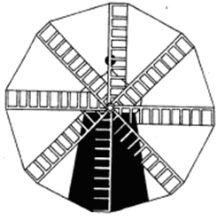 Our focus is on the following four areas: High Quality PE COMPETITION HEALTH and WELL-BEING COMMUNITYWhat is Sports Premium? The Government announced additional funding of £150 million per annum to improve provision of physical education (PE) and sport in primary schools. This funding is provided jointly by the Departments for education, Health and Culture, Media and Sport. It is ring-fenced and therefore can only be spent on provision of PE and sport in schools. Ofsted has strengthened its coverage of sport within the Inspectors’ Handbook and supporting guidance, so that schools and inspectors are clear about how sport will be assessed in future as part of the overall provision offered by the school. Inspectors will consider: “How well the school uses its Sports Premium to improve the quality and breadth of its PE and sporting provision, including increasing participation in PE and sport so that all pupils develop healthy lifestyles and reach the performance levels they are capable of” Specifically the Ofsted guidance for Inspectors states that Inspectors should consider the impact of the new primary school sport funding on pupils’ lifestyles and physical wellbeing. How much does our school receive? Each school receives £8000 plus £5 per pupil. For this academic year our school expects to receive £8,930 How is our PE and Sports Funding Grant spent? The aim of the funding is to improve the quality and breadth of our PE and sporting provision and to meet these criteria we have identified a number of key priorities which include:  Investing in continual professional development for our staff by engaging the services of a specialist coaching company so staff can observe good teaching practices in PE  Increasing the competitive opportunities available to pupils  Increasing the breadth of sporting opportunities available to pupils  Introducing additional after school sports clubs  Providing specialist equipment where necessary and renewing and enhancing existing equipment Areas of spending                             Aim                                                  Cost                                                  Outcome                                   Investing in CPD for staff by engaging the services of a specialist coaching company Carres Grammar School OutreachPupils to receive high quality PE and sports coaching observed by staff members. Staff to be trained by coaches to build up to delivering PE with coaches and independently £3500Staff confidence in delivering effective PE lessons improved. Joining competitive sports eventsIncreased opportunities for children to participate in a wide variety of sports training with other pupils in different school settings. Sports ambassadors appointed and trained as ‘coaches’ to lead clubs for younger pupils and organise charity afternoon.£1000By July 2016 Our pupils will have participated in:  Netball  Cricket  ArcheryRowing and multi sportsOur pupils will have received training in a wide variety of sports. Our pupils will have experienced competitive sport against other schools in a variety of settings increasing their experience of winning and losing and understanding fair play and sportsmanshipSports Ambassadors to use their training to organise a charity afternoon. Involvement of parentsSports provision after school To provide a breadth of opportunities for pupils to take part in sport after school£2000Our pupils will have had the opportunity to participate in sports out of school so at least 70% attendedOur pupils will have had the opportunity to participate in sports out of schoolProviding specialist equipment where necessary and renewing and enhancing existing equipment Sports coach to undertake inventory and inspection of existing equipment and compile “wish list” of desirable new equipment. £1000Staff will have a better knowledge of the equipment that school already owns and be able to provide further opportunities to their pupils with the new equipment. Staff will be able to offer a wider variety of sporting experiences to the pupils with the new equipment. Subsidising swimming coach and pool charges due to an increase in costs and a reduction in voluntary contributions All children from years 2-6 will attend weekly swimming lessons in community pool £1000 Children will be able to swim a minimum distance of 25 metres. Confident swimmers in KS2 eager to participate in the local swimming tournament. 